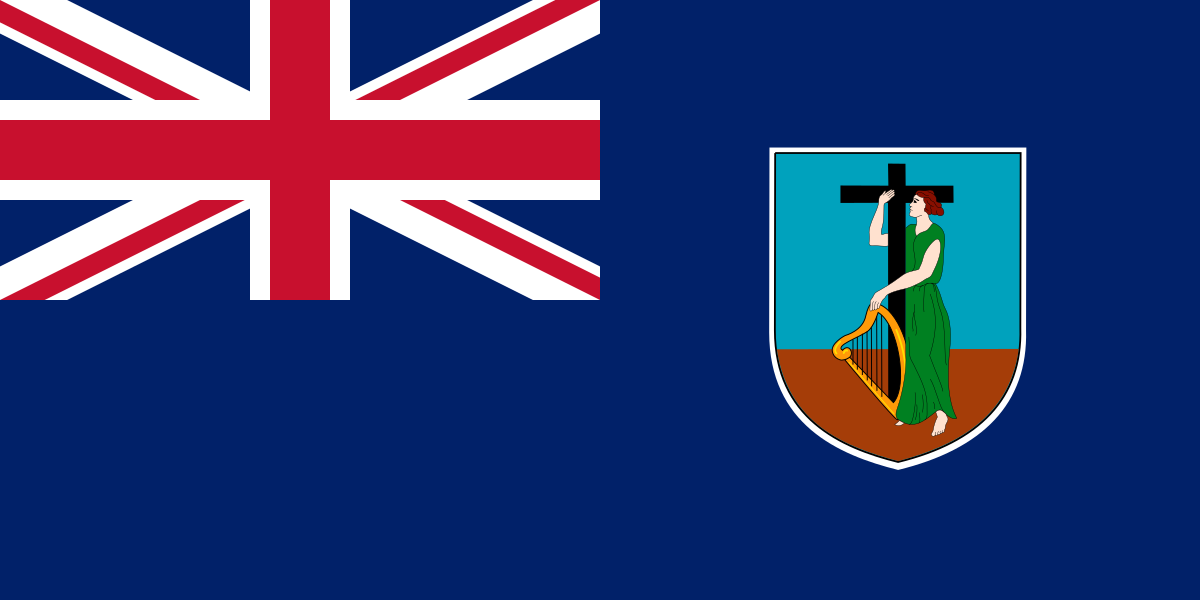 Government of MontserratAPPLICATION FORM COVID-Related Financial SupportSupport for Businesses Affected by COVID-19Eligible privately-owned businesses can apply for monthly Financial Support.Support is available to owners of companies and sole proprietorships who can adequately demonstrate financial difficulty as a result of COVID-19.Please state below the names and addresses of full-time employees on whom you have based your claim for Financial Support
Emp No.Employee NameAddressGross Average Monthly Salary (six months)Please add additional lines as necessary